Rysunek nr 3Zestaw mebli o wymiarach całkowitych: 200x40x273h (cm)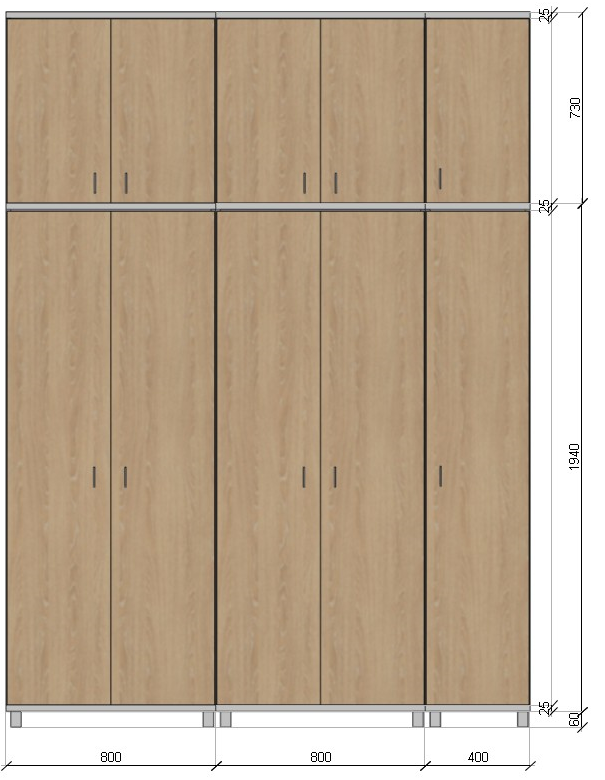 WIDOK Z PRZODU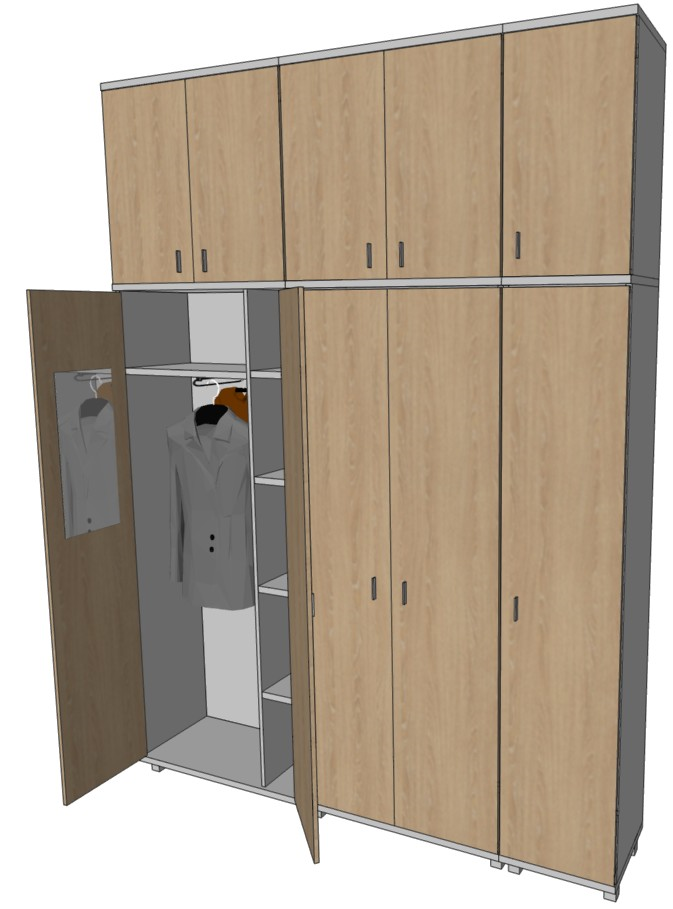 WIDOK Z PERPEKTYWY